【绿盟科技】2018年秋季校园招聘—— 一个关于网络安全的秘密网络安全 威胁丛生攻防大战 硝烟弥漫一场白帽子与黑客的角斗一群追求卓越的技术大牛一帮世界顶级的网安高手一个关于网络安全的秘密绿盟科技 邀你一起捍卫安全 守护和平招聘对象：2018届毕业生（本科、硕士、博士）招聘流程：网申在线测评宣讲会&在线笔试面试offer&签约实习宣讲会&在线笔试信息西安、武汉、长沙、成都、重庆、哈尔滨、沈阳、南京、广州进行一站式招聘，宣讲会后发布在线笔试链接，次日进行面试安排。
其他地区宣讲会将在10月中上旬举行，并会在10月中下旬举行全国统一笔面试。网申入口绿盟科技招聘官网http://www.nsfocus.com.cn/campus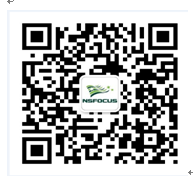 招聘职位【工程技术类】对网络安全的精准把握，为客户提供全方位最优化安全方案；用自己的精湛技术和实战经验为客户迅速解决各类安全问题。安全服务工程师（工作地点：全国）渗透测试工程师（工作地点：北京、西安、广州、武汉、成都）应急响应工程师（工作地点：成都）代码审计工程师（工作地点：北京）咨询服务工程师（工作地点：北京）安全工程师（工作、地点：全国）产品支持工程师（工作地点：成都、北京）产品支持工程师（国际）（工作地点：北京）助理产品支持工程师（工作地点：成都）助理产品支持工程师（国际）（工作地点：成都）运营反馈工程师（工作地点：北京、成都）运营支持工程师（工作地点：成都）售前工程师（全国）项目助理（工作地点：北京）【研究研发类】致力于打造极具客户价值的优秀产品与解决方案，为各类专业技术人才提供施展才华的产品研发平台和技术研究实验室，浓厚的技术分享与交流氛围，共同助力公司战略发展。数据分析研究员（工作地点：北京、西安）云安全研究员（工作地点：北京、西安）物联网安全研究员（工作地点：北京、西安）安全研究员（工作地点：北京、西安）（无网申，请关注绿盟科技公众号相关推文）C/C++开发工程师（工作地点：北京、武汉、成都、西安）WEB开发工程师（工作地点：北京、武汉、成都、西安）测试开发工程师（工作地点：北京、武汉、成都、西安）UI界面设计师（工作地点：北京）助理产品经理（工作地点：北京）【销售类】拥有攻城略地的雄才谋略，代表着绿盟科技的形象。具备专业的技能和职业素养，实实在在地推动着绿盟科技的每一次飞跃。大客户经理（全国）【职能及其他类】每一个岗位看似平凡，但正是赖于职能线的平稳，才能保障绿盟科技的稳定运行。固定资产专员公司简介：绿盟科技（NSFOCUS）成立于2000年，并于2014年1月29日上市。绿盟科技总部设在北京，美国硅谷、日本东京设有子公司，北京、成都、西安、武汉建有研发中心，国内业务机构遍布39个大中型城市，海内外员工超过1800人。
    绿盟科技始终专注于网络安全技术的研究，是中国网络安全领域的技术领先者。基于所掌握的核心技术，我们已形成围绕安全威胁管理、安全内容管理、漏洞评估及合规管理和综合安全审计等领域的产品家族，面向全球为金融、能源、运营商等行业客户提供具有国际竞争力的先进产品与服务。成立十七年，绿盟科技经历了从18个人到超过1800人的快速成长。未来，网络安全行业将会迎来更为广阔的市场，更多的挑战。我们邀请你一起把握这个蕴含巨大机会、挑战和成就感的时机，展现您的才干和潜力，和绿盟科技共同成长！
企业责任及使命
    绿盟科技曾为一带一路峰会、G20峰会、贵阳国际大数据产业博览会、世界互联网大会、世界反法西斯战争胜利70周年、国家网络安全宣传周、APEC峰会、十七大/十八大、第29届奥运会、温总理与网友在线交流、国庆60周年、中国东盟博览会、广交会百届盛会、春节联欢晚会等多项国家级重大活动提供了全面妥善的安全保障服务。我们将更好地服务于国家网络安全工作的需要，努力维护国家、行业、用户的安全，为营造健康有序的网络环境作出积极贡献！
行业的技术领先者
    网络安全威胁和漏洞研究的水平是验证网络安全公司技术实力的试金石，绿盟科技在技术领域处于领先者的地位： 公司成立17年来我们协助Microsoft、Sun、Cisco 等公司解决了大量系统安全漏洞问题！
国际竞争力的产品
  2008年绿盟科技远程安全评估系统（NSFOCUS RSAS）获得英国WestCoast Lab认证，成为“亚太唯一、全球六强”获此殊荣的漏洞管理产品；
  2010年绿盟科技网络入侵防护系统（NSFOCUS NIPS）荣获美国NSS Labs最高级别认证，进入国际顶尖产品行列。此前仅有三家顶尖国际安全厂商的IPS产品（IBM、McAfee和 Sourcefire）通过NSS Labs的认证。
  2015年绿盟科技网站安全监测系统（WSM）、WEB应用漏洞扫描系统（WVSS）、绿盟网站安全监测服务入选Gartner应用安全测试魔力象限，成为亚太地区唯一获此殊荣的厂商。
致力于全球市场
  绿盟科技以其领先的技术和产品，自2007年开始积极拓展海外市场，并将 “在全球范围内，提供基于自身核心竞争力的企业级网络安全解决方案，成为最受用户信赖的网络安全公司”作为企业发展战略。目前绿盟科技的国际业务已经扩展到美国、日本、韩国、新加坡、澳大利亚、中东和欧洲等国家及区域。